Персональные данные выпускника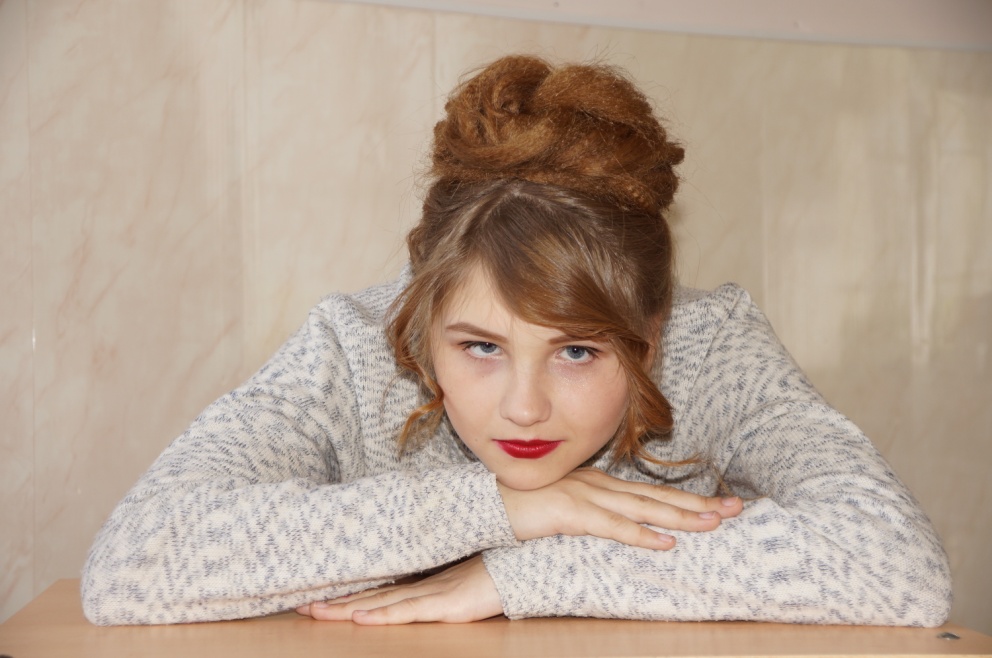 ФИО: Казанцева Ольга Андреевна Дата рождения: 01.05.2001г.Город:  Свердловская область, г. БогдановичНомер телефона: 89530475327Образовательное учреждение: ГАПОУ  СО    «Богдановичский политехникум»Профессия: «Парикмахер»Участие в конкурсах и олимпиадах:Участие в I фестивале причесок «Девичья краса», в качестве модели, 2017 г.Участие во II фестивале причесок «Девичья краса» в качестве модели, 2018 г.Активное участие в волонтерском движении.Хобби:Бег.Моё кредо: «Быть мудрым и сильным».Согласие субъекта персональных данных на обработку его персональных данныхДиректору ГАПОУ СО «Богдановичский политехникум»С.М. Звягинцевуот Казанцевой Ольги Андреевны  (ФИО обучающегося)Я, Казанцева Ольга Андреевна,в соответствии со статьей 9 Федерального закона от 27 июля 2006 года N 152-ФЗ "О персональных данных"  даю согласие на обработку следующих сведений, составляющих мои персональные данные, а именно:фамилия, имя, отчество дата и место рождения номер телефона адрес электронной почтыобразовательное учреждение и его адресдополнительные сведения.Согласен на совершение оператором обработки персональных данных, указанных в данном документе, в том числе на сбор, анализ, запись,. Систематизацию, накопление, хранение, уточнение (обновление, изменение), извлечение, использование, распространение, обезличивание, блокирование, удаление, уничтожение персональных данных.В целях информационного обеспечения согласен на включение в общий доступ на сайте ГАПОУ СО «Богдановичский политехникум» в сети «Интернет».Согласен на публикацию резюме на официальном сайте ГАПОУ СО «Богдановичский политехникум» в сети «Интернет».Права и обязанности в области защиты персональных данных мне известны.  С юридическими последствиями автоматизированной обработки персональных данных ознакомлен(а).Подтверждаю, что с порядком отзыва согласия на обработку персональных данных в соответствии с п.5 ст. 21 ФЗ № 152 от 27.07.2006 г. «О персональных данных « ознакомлен(а). «25» 05. 2020 г. Казанцева Ольга Андреевна /